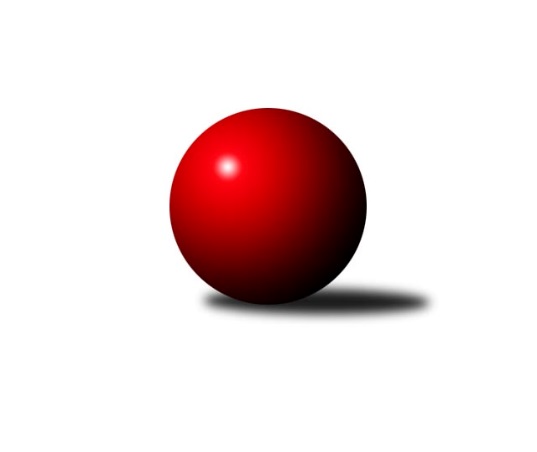 Č.17Ročník 2017/2018	19.5.2024 Východočeský přebor skupina B 2017/2018Statistika 17. kolaTabulka družstev:		družstvo	záp	výh	rem	proh	skore	sety	průměr	body	plné	dorážka	chyby	1.	SK Solnice A	17	12	1	4	181 : 91 	(121.0 : 83.0)	2591	25	1782	809	33.9	2.	SK SC Svitavy-Lány A	17	12	0	5	173 : 99 	(118.5 : 85.5)	2606	24	1783	823	31.5	3.	SKPK Hradec Králové B	17	11	1	5	171 : 101 	(113.0 : 91.0)	2571	23	1759	812	32.1	4.	SKK Náchod B	17	11	1	5	164 : 108 	(118.5 : 85.5)	2551	23	1773	778	37.9	5.	SK Kuželky Přelouč A	18	11	0	7	167 : 121 	(107.0 : 109.0)	2585	22	1781	804	33.2	6.	KK Vysoké Mýto B	17	10	1	6	152 : 120 	(116.0 : 88.0)	2531	21	1745	785	35	7.	SKPK Hradec Králové A	17	7	1	9	130 : 142 	(101.0 : 103.0)	2520	15	1770	718	37.5	8.	SK SC Svitavy-Lány B	17	7	0	10	123 : 149 	(103.0 : 101.0)	2544	14	1761	783	38	9.	TJ Start Rychnov n/K C	17	5	1	11	101 : 171 	(82.5 : 121.5)	2549	11	1764	784	43.7	10.	KK Dobruška B	17	5	0	12	94 : 178 	(80.5 : 123.5)	2463	10	1737	726	48.4	11.	KK Zalabák Smiřice B	17	5	0	12	94 : 178 	(90.5 : 113.5)	2443	10	1704	739	53.2	12.	TJ Tesla Pardubice B	18	4	0	14	98 : 190 	(84.5 : 131.5)	2426	8	1710	716	53.8Tabulka doma:		družstvo	záp	výh	rem	proh	skore	sety	průměr	body	maximum	minimum	1.	SK Solnice A	9	8	1	0	110 : 34 	(71.0 : 37.0)	2454	17	2491	2399	2.	SKPK Hradec Králové B	9	8	0	1	114 : 30 	(72.0 : 36.0)	2649	16	2694	2614	3.	SK SC Svitavy-Lány A	9	8	0	1	110 : 34 	(73.5 : 34.5)	2726	16	2786	2626	4.	KK Vysoké Mýto B	8	8	0	0	102 : 26 	(69.5 : 26.5)	2616	16	2681	2527	5.	SKK Náchod B	9	7	1	1	103 : 41 	(73.5 : 34.5)	2646	15	2723	2568	6.	SK Kuželky Přelouč A	9	6	0	3	89 : 55 	(57.5 : 50.5)	2590	12	2678	2517	7.	SK SC Svitavy-Lány B	8	5	0	3	79 : 49 	(57.5 : 38.5)	2711	10	2843	2650	8.	SKPK Hradec Králové A	8	5	0	3	76 : 52 	(56.0 : 40.0)	2594	10	2696	2501	9.	KK Zalabák Smiřice B	8	5	0	3	66 : 62 	(53.0 : 43.0)	2560	10	2617	2479	10.	KK Dobruška B	9	5	0	4	72 : 72 	(53.0 : 55.0)	2577	10	2661	2532	11.	TJ Tesla Pardubice B	9	4	0	5	72 : 72 	(55.5 : 52.5)	2477	8	2519	2420	12.	TJ Start Rychnov n/K C	8	2	1	5	51 : 77 	(44.5 : 51.5)	2596	5	2655	2520Tabulka venku:		družstvo	záp	výh	rem	proh	skore	sety	průměr	body	maximum	minimum	1.	SK Kuželky Přelouč A	9	5	0	4	78 : 66 	(49.5 : 58.5)	2584	10	2754	2338	2.	SK Solnice A	8	4	0	4	71 : 57 	(50.0 : 46.0)	2611	8	2718	2518	3.	SK SC Svitavy-Lány A	8	4	0	4	63 : 65 	(45.0 : 51.0)	2607	8	2735	2441	4.	SKK Náchod B	8	4	0	4	61 : 67 	(45.0 : 51.0)	2538	8	2708	2303	5.	SKPK Hradec Králové B	8	3	1	4	57 : 71 	(41.0 : 55.0)	2578	7	2705	2390	6.	TJ Start Rychnov n/K C	9	3	0	6	50 : 94 	(38.0 : 70.0)	2542	6	2671	2431	7.	SKPK Hradec Králové A	9	2	1	6	54 : 90 	(45.0 : 63.0)	2517	5	2640	2373	8.	KK Vysoké Mýto B	9	2	1	6	50 : 94 	(46.5 : 61.5)	2520	5	2673	2356	9.	SK SC Svitavy-Lány B	9	2	0	7	44 : 100 	(45.5 : 62.5)	2532	4	2703	2401	10.	KK Dobruška B	8	0	0	8	22 : 106 	(27.5 : 68.5)	2447	0	2545	2209	11.	KK Zalabák Smiřice B	9	0	0	9	28 : 116 	(37.5 : 70.5)	2430	0	2599	2278	12.	TJ Tesla Pardubice B	9	0	0	9	26 : 118 	(29.0 : 79.0)	2420	0	2553	2230Tabulka podzimní části:		družstvo	záp	výh	rem	proh	skore	sety	průměr	body	doma	venku	1.	SK SC Svitavy-Lány A	11	10	0	1	130 : 46 	(84.0 : 48.0)	2651	20 	6 	0 	0 	4 	0 	1	2.	SK Solnice A	11	9	0	2	123 : 53 	(80.0 : 52.0)	2590	18 	6 	0 	0 	3 	0 	2	3.	KK Vysoké Mýto B	11	8	0	3	107 : 69 	(77.0 : 55.0)	2597	16 	6 	0 	0 	2 	0 	3	4.	SKPK Hradec Králové B	11	7	1	3	112 : 64 	(73.0 : 59.0)	2534	15 	5 	0 	1 	2 	1 	2	5.	SKK Náchod B	11	6	1	4	93 : 83 	(70.5 : 61.5)	2565	13 	3 	1 	1 	3 	0 	3	6.	SK Kuželky Přelouč A	11	5	0	6	85 : 91 	(57.0 : 75.0)	2523	10 	4 	0 	2 	1 	0 	4	7.	SKPK Hradec Králové A	11	4	1	6	82 : 94 	(65.0 : 67.0)	2530	9 	3 	0 	2 	1 	1 	4	8.	SK SC Svitavy-Lány B	11	4	0	7	81 : 95 	(69.5 : 62.5)	2523	8 	3 	0 	2 	1 	0 	5	9.	KK Zalabák Smiřice B	11	4	0	7	64 : 112 	(58.5 : 73.5)	2444	8 	4 	0 	1 	0 	0 	6	10.	TJ Start Rychnov n/K C	11	3	1	7	71 : 105 	(57.5 : 74.5)	2568	7 	2 	1 	3 	1 	0 	4	11.	TJ Tesla Pardubice B	11	2	0	9	58 : 118 	(50.5 : 81.5)	2435	4 	2 	0 	3 	0 	0 	6	12.	KK Dobruška B	11	2	0	9	50 : 126 	(49.5 : 82.5)	2458	4 	2 	0 	3 	0 	0 	6Tabulka jarní části:		družstvo	záp	výh	rem	proh	skore	sety	průměr	body	doma	venku	1.	SK Kuželky Přelouč A	7	6	0	1	82 : 30 	(50.0 : 34.0)	2666	12 	2 	0 	1 	4 	0 	0 	2.	SKK Náchod B	6	5	0	1	71 : 25 	(48.0 : 24.0)	2570	10 	4 	0 	0 	1 	0 	1 	3.	SKPK Hradec Králové B	6	4	0	2	59 : 37 	(40.0 : 32.0)	2638	8 	3 	0 	0 	1 	0 	2 	4.	SK Solnice A	6	3	1	2	58 : 38 	(41.0 : 31.0)	2581	7 	2 	1 	0 	1 	0 	2 	5.	SKPK Hradec Králové A	6	3	0	3	48 : 48 	(36.0 : 36.0)	2523	6 	2 	0 	1 	1 	0 	2 	6.	KK Dobruška B	6	3	0	3	44 : 52 	(31.0 : 41.0)	2539	6 	3 	0 	1 	0 	0 	2 	7.	SK SC Svitavy-Lány B	6	3	0	3	42 : 54 	(33.5 : 38.5)	2640	6 	2 	0 	1 	1 	0 	2 	8.	KK Vysoké Mýto B	6	2	1	3	45 : 51 	(39.0 : 33.0)	2482	5 	2 	0 	0 	0 	1 	3 	9.	SK SC Svitavy-Lány A	6	2	0	4	43 : 53 	(34.5 : 37.5)	2569	4 	2 	0 	1 	0 	0 	3 	10.	TJ Tesla Pardubice B	7	2	0	5	40 : 72 	(34.0 : 50.0)	2423	4 	2 	0 	2 	0 	0 	3 	11.	TJ Start Rychnov n/K C	6	2	0	4	30 : 66 	(25.0 : 47.0)	2537	4 	0 	0 	2 	2 	0 	2 	12.	KK Zalabák Smiřice B	6	1	0	5	30 : 66 	(32.0 : 40.0)	2466	2 	1 	0 	2 	0 	0 	3 Zisk bodů pro družstvo:		jméno hráče	družstvo	body	zápasy	v %	dílčí body	sety	v %	1.	Jaroslav Šmejda 	TJ Start Rychnov n/K C 	28	/	17	(82%)		/		(%)	2.	Petr Víšek 	SKPK Hradec Králové B 	26	/	17	(76%)		/		(%)	3.	Karel Lang 	SK Kuželky Přelouč A 	25	/	16	(78%)		/		(%)	4.	Miloš Voleský 	SKK Náchod B 	25	/	17	(74%)		/		(%)	5.	Václav Perchlík st.	KK Vysoké Mýto B 	25	/	17	(74%)		/		(%)	6.	Milan Hrubý 	SK Solnice A 	24	/	17	(71%)		/		(%)	7.	Jiří ml. Doucha ml.	SKK Náchod B 	23	/	17	(68%)		/		(%)	8.	Martin Holý 	SKPK Hradec Králové B 	22	/	16	(69%)		/		(%)	9.	Tomáš Sukdolák 	SK Kuželky Přelouč A 	22	/	16	(69%)		/		(%)	10.	Rudolf Stejskal 	SK Solnice A 	22	/	17	(65%)		/		(%)	11.	Jakub Zelinka 	SK SC Svitavy-Lány A 	22	/	17	(65%)		/		(%)	12.	Jakub Jirčík 	SK SC Svitavy-Lány A 	21	/	14	(75%)		/		(%)	13.	Pavel Píč 	SK Solnice A 	21	/	14	(75%)		/		(%)	14.	Tomáš Brzlínek 	KK Vysoké Mýto B 	21	/	17	(62%)		/		(%)	15.	Ladislav Mikolášek 	SKPK Hradec Králové B 	20	/	14	(71%)		/		(%)	16.	Vladimír Gütler 	KK Dobruška B 	20	/	14	(71%)		/		(%)	17.	Jan Jakube 	SK Kuželky Přelouč A 	20	/	14	(71%)		/		(%)	18.	Vlastimil Krátký 	SK SC Svitavy-Lány A 	20	/	15	(67%)		/		(%)	19.	Martin Šolc 	SKPK Hradec Králové A 	20	/	15	(67%)		/		(%)	20.	Zdeněk Dokoupil 	SK SC Svitavy-Lány B 	20	/	16	(63%)		/		(%)	21.	Jiří Vaníček 	SKPK Hradec Králové B 	20	/	16	(63%)		/		(%)	22.	Jana Bulisová 	TJ Tesla Pardubice B 	20	/	17	(59%)		/		(%)	23.	Jiří Hanuš 	SK SC Svitavy-Lány A 	19	/	14	(68%)		/		(%)	24.	Milan Novák 	TJ Tesla Pardubice B 	19	/	18	(53%)		/		(%)	25.	David Stára 	SKK Náchod B 	18	/	13	(69%)		/		(%)	26.	Ladislav Urbánek 	TJ Start Rychnov n/K C 	18	/	15	(60%)		/		(%)	27.	Jiří Prokop 	SKPK Hradec Králové A 	18	/	16	(56%)		/		(%)	28.	Jiří Klusák 	SK SC Svitavy-Lány B 	18	/	17	(53%)		/		(%)	29.	Milan Novák 	SK SC Svitavy-Lány A 	17	/	15	(57%)		/		(%)	30.	Filip Ivan 	SKPK Hradec Králové B 	16	/	11	(73%)		/		(%)	31.	Gabriela Rusová 	SK SC Svitavy-Lány B 	16	/	12	(67%)		/		(%)	32.	Marie Frydrychová 	KK Dobruška B 	16	/	14	(57%)		/		(%)	33.	Jan Chleboun 	KK Vysoké Mýto B 	16	/	14	(57%)		/		(%)	34.	Petr Zeman 	SK Kuželky Přelouč A 	16	/	16	(50%)		/		(%)	35.	Ivo Janda 	KK Dobruška B 	16	/	17	(47%)		/		(%)	36.	Jaroslav Špicner 	SKK Náchod B 	15	/	11	(68%)		/		(%)	37.	Jaroslav Hažva 	KK Zalabák Smiřice B 	14	/	11	(64%)		/		(%)	38.	Pavel Jandera 	KK Vysoké Mýto B 	14	/	12	(58%)		/		(%)	39.	Václav Balous 	SK Solnice A 	14	/	12	(58%)		/		(%)	40.	Leoš Glazunov 	SKPK Hradec Králové A 	14	/	13	(54%)		/		(%)	41.	Lukáš Vadlejch 	SKPK Hradec Králové A 	14	/	14	(50%)		/		(%)	42.	Leoš Bartheldi 	KK Vysoké Mýto B 	14	/	14	(50%)		/		(%)	43.	Luděk Sukup 	KK Zalabák Smiřice B 	14	/	14	(50%)		/		(%)	44.	Pavel Klička 	SK Kuželky Přelouč A 	14	/	14	(50%)		/		(%)	45.	Klára Pekařová 	SK SC Svitavy-Lány A 	14	/	15	(47%)		/		(%)	46.	Petr Skutil 	SKPK Hradec Králové A 	13	/	14	(46%)		/		(%)	47.	Ludmila Skutilová 	SKPK Hradec Králové A 	13	/	14	(46%)		/		(%)	48.	Pavel Doležal 	KK Vysoké Mýto B 	12	/	6	(100%)		/		(%)	49.	Martin Nosek 	SK Solnice A 	12	/	10	(60%)		/		(%)	50.	Jiří Tesař 	SKK Náchod B 	12	/	12	(50%)		/		(%)	51.	Petr Rus 	SK SC Svitavy-Lány A 	12	/	12	(50%)		/		(%)	52.	Roman Vrabec 	KK Zalabák Smiřice B 	12	/	15	(40%)		/		(%)	53.	Pavel Krejčík 	TJ Start Rychnov n/K C 	12	/	16	(38%)		/		(%)	54.	Jiří Bartoníček 	SK Solnice A 	10	/	6	(83%)		/		(%)	55.	Pavel Nosek 	SK Solnice A 	10	/	6	(83%)		/		(%)	56.	Tomáš Štol 	SK SC Svitavy-Lány B 	10	/	8	(63%)		/		(%)	57.	Emil Uherka 	SK SC Svitavy-Lány B 	10	/	11	(45%)		/		(%)	58.	Jaroslav Němeček 	SKPK Hradec Králové A 	10	/	12	(42%)		/		(%)	59.	Tomáš Jarolím 	SK Kuželky Přelouč A 	10	/	12	(42%)		/		(%)	60.	Miroslav Tomeš 	SKK Náchod B 	10	/	14	(36%)		/		(%)	61.	Jiří Rus 	SK SC Svitavy-Lány B 	10	/	15	(33%)		/		(%)	62.	Martina Nováková 	TJ Tesla Pardubice B 	10	/	16	(31%)		/		(%)	63.	Petra Stránská 	TJ Tesla Pardubice B 	9	/	15	(30%)		/		(%)	64.	Josef Pardubský 	SKPK Hradec Králové B 	9	/	16	(28%)		/		(%)	65.	Jiří Hroneš 	KK Zalabák Smiřice B 	8	/	7	(57%)		/		(%)	66.	David Sukdolák 	SK Kuželky Přelouč A 	8	/	7	(57%)		/		(%)	67.	Miloš Kvapil 	SKPK Hradec Králové B 	8	/	8	(50%)		/		(%)	68.	Martin Matějček 	KK Zalabák Smiřice B 	8	/	9	(44%)		/		(%)	69.	Jiří Frinta 	KK Dobruška B 	8	/	11	(36%)		/		(%)	70.	Petr Dlouhý 	KK Vysoké Mýto B 	8	/	12	(33%)		/		(%)	71.	Oldřich Hubáček 	TJ Tesla Pardubice B 	8	/	13	(31%)		/		(%)	72.	Karel Josef 	KK Zalabák Smiřice B 	8	/	13	(31%)		/		(%)	73.	Lubomír Šípek 	TJ Start Rychnov n/K C 	8	/	14	(29%)		/		(%)	74.	Pavel Dymák 	SK Solnice A 	6	/	3	(100%)		/		(%)	75.	Jiří Vokřál 	KK Zalabák Smiřice B 	6	/	9	(33%)		/		(%)	76.	Jindřich Jukl 	SK SC Svitavy-Lány B 	5	/	9	(28%)		/		(%)	77.	Ilona Sýkorová 	TJ Start Rychnov n/K C 	5	/	16	(16%)		/		(%)	78.	Denis Hofman 	SKK Náchod B 	4	/	2	(100%)		/		(%)	79.	Ondřej Pecza 	KK Vysoké Mýto B 	4	/	3	(67%)		/		(%)	80.	Bohuslav Trejtnar 	SKPK Hradec Králové B 	4	/	3	(67%)		/		(%)	81.	Josef Širůček 	SK SC Svitavy-Lány B 	4	/	3	(67%)		/		(%)	82.	Josef Kupka 	KK Dobruška B 	4	/	3	(67%)		/		(%)	83.	Marek Crlík 	TJ Tesla Pardubice B 	4	/	3	(67%)		/		(%)	84.	Miloslav Vaněk 	TJ Tesla Pardubice B 	4	/	3	(67%)		/		(%)	85.	Ivana Bartoníčková 	SK Solnice A 	4	/	5	(40%)		/		(%)	86.	Petr Kosejk 	SK Solnice A 	4	/	5	(40%)		/		(%)	87.	Václav Novotný 	KK Zalabák Smiřice B 	4	/	7	(29%)		/		(%)	88.	Petr Hanuš 	SK Kuželky Přelouč A 	4	/	7	(29%)		/		(%)	89.	Matěj Drábek 	TJ Tesla Pardubice B 	4	/	9	(22%)		/		(%)	90.	Lukáš Fanc 	KK Dobruška B 	4	/	9	(22%)		/		(%)	91.	Josef Petera 	KK Dobruška B 	4	/	13	(15%)		/		(%)	92.	Jan Zeman 	TJ Start Rychnov n/K C 	4	/	14	(14%)		/		(%)	93.	Daniel Majer 	SKK Náchod B 	3	/	3	(50%)		/		(%)	94.	Josef Ledajaks 	KK Vysoké Mýto B 	2	/	1	(100%)		/		(%)	95.	Andrea Kumštová 	SK Solnice A 	2	/	1	(100%)		/		(%)	96.	Oldřich Hornych 	SKPK Hradec Králové B 	2	/	1	(100%)		/		(%)	97.	František Hejna 	SKK Náchod B 	2	/	1	(100%)		/		(%)	98.	Lukáš Bajer 	SKK Náchod B 	2	/	1	(100%)		/		(%)	99.	Josef Suchomel 	SK Kuželky Přelouč A 	2	/	1	(100%)		/		(%)	100.	Petr Havlík 	KK Dobruška B 	2	/	5	(20%)		/		(%)	101.	Miroslav Zeman 	SK SC Svitavy-Lány B 	2	/	8	(13%)		/		(%)	102.	Jaroslav Dlohoška 	SKK Náchod B 	2	/	10	(10%)		/		(%)	103.	Marek Ledajaks 	KK Vysoké Mýto B 	0	/	1	(0%)		/		(%)	104.	Martin Kozel st.	SK Solnice A 	0	/	1	(0%)		/		(%)	105.	Jiří Zvejška 	KK Vysoké Mýto B 	0	/	1	(0%)		/		(%)	106.	Lukáš Hubáček 	TJ Tesla Pardubice B 	0	/	1	(0%)		/		(%)	107.	Pavel Šido 	KK Zalabák Smiřice B 	0	/	1	(0%)		/		(%)	108.	Václav Buřil 	TJ Start Rychnov n/K C 	0	/	1	(0%)		/		(%)	109.	Zdeněk Tobiška 	SK Solnice A 	0	/	1	(0%)		/		(%)	110.	Jaroslav Kejzlar 	TJ Start Rychnov n/K C 	0	/	1	(0%)		/		(%)	111.	Jan Zelinka 	SK SC Svitavy-Lány B 	0	/	1	(0%)		/		(%)	112.	Marie Drábková 	TJ Tesla Pardubice B 	0	/	1	(0%)		/		(%)	113.	Jana Klusáková 	SK SC Svitavy-Lány B 	0	/	1	(0%)		/		(%)	114.	Petr Šubjak 	KK Zalabák Smiřice B 	0	/	1	(0%)		/		(%)	115.	Iva Jetmarová 	SK SC Svitavy-Lány B 	0	/	1	(0%)		/		(%)	116.	Jaroslav Gütler 	SKPK Hradec Králové A 	0	/	1	(0%)		/		(%)	117.	Jaroslav Polanský 	KK Vysoké Mýto B 	0	/	1	(0%)		/		(%)	118.	Jaroslav Černý 	KK Dobruška B 	0	/	2	(0%)		/		(%)	119.	Václav Prokop 	KK Zalabák Smiřice B 	0	/	2	(0%)		/		(%)	120.	Michal Jasanský 	KK Vysoké Mýto B 	0	/	3	(0%)		/		(%)	121.	Vladimír Sonnevend 	SK Solnice A 	0	/	3	(0%)		/		(%)	122.	Věra Moravcová 	TJ Start Rychnov n/K C 	0	/	4	(0%)		/		(%)	123.	Milan Hašek 	KK Dobruška B 	0	/	4	(0%)		/		(%)	124.	Petr Brandejs 	KK Dobruška B 	0	/	5	(0%)		/		(%)	125.	Patricie Hubáčková 	TJ Tesla Pardubice B 	0	/	6	(0%)		/		(%)	126.	Markéta Novotná 	KK Zalabák Smiřice B 	0	/	9	(0%)		/		(%)Průměry na kuželnách:		kuželna	průměr	plné	dorážka	chyby	výkon na hráče	1.	Svitavy, 1-2	2671	1828	842	38.7	(445.3)	2.	Rychnov nad Kněžnou, 1-4	2606	1794	811	43.2	(434.4)	3.	SKK Nachod, 1-4	2586	1774	812	39.4	(431.1)	4.	Hradec Králové, 1-4	2582	1774	808	34.4	(430.4)	5.	Dobruška, 1-2	2574	1773	801	39.7	(429.0)	6.	Přelouč, 1-4	2564	1768	796	37.0	(427.4)	7.	Smiřice, 1-2	2549	1781	767	52.3	(424.8)	8.	Vysoké Mýto, 1-2	2532	1748	784	33.6	(422.1)	9.	Pardubice, 1-2	2479	1726	752	42.9	(413.3)	10.	Solnice, 1-2	2391	1678	696	44.2	(398.5)Nejlepší výkony na kuželnách:Svitavy, 1-2SK SC Svitavy-Lány B	2843	14. kolo	Gabriela Rusová 	SK SC Svitavy-Lány B	520	14. koloSK SC Svitavy-Lány A	2786	15. kolo	Vlastimil Krátký 	SK SC Svitavy-Lány A	501	9. koloSK SC Svitavy-Lány A	2778	13. kolo	Jakub Zelinka 	SK SC Svitavy-Lány A	499	13. koloSK SC Svitavy-Lány A	2766	7. kolo	Jiří Rus 	SK SC Svitavy-Lány B	499	14. koloSK Kuželky Přelouč A	2754	17. kolo	Klára Pekařová 	SK SC Svitavy-Lány A	498	13. koloSK Kuželky Přelouč A	2754	12. kolo	Vlastimil Krátký 	SK SC Svitavy-Lány A	498	15. koloSK SC Svitavy-Lány A	2754	10. kolo	Jiří ml. Doucha ml.	SKK Náchod B	497	6. koloSK SC Svitavy-Lány A	2744	5. kolo	Gabriela Rusová 	SK SC Svitavy-Lány B	491	11. koloSK SC Svitavy-Lány B	2736	12. kolo	Vlastimil Krátký 	SK SC Svitavy-Lány A	490	4. koloSK SC Svitavy-Lány A	2735	4. kolo	Jiří Klusák 	SK SC Svitavy-Lány B	487	12. koloRychnov nad Kněžnou, 1-4SK Solnice A	2718	8. kolo	Jiří Bartoníček 	SK Solnice A	527	8. koloSK SC Svitavy-Lány B	2703	13. kolo	Jaroslav Šmejda 	TJ Start Rychnov n/K C	515	3. koloSK Kuželky Přelouč A	2660	15. kolo	Ladislav Urbánek 	TJ Start Rychnov n/K C	490	5. koloTJ Start Rychnov n/K C	2655	10. kolo	Luděk Sukup 	KK Zalabák Smiřice B	483	5. koloSKPK Hradec Králové A	2640	1. kolo	Ladislav Urbánek 	TJ Start Rychnov n/K C	481	8. koloTJ Start Rychnov n/K C	2635	13. kolo	Lubomír Šípek 	TJ Start Rychnov n/K C	480	10. koloSKPK Hradec Králové B	2628	6. kolo	Gabriela Rusová 	SK SC Svitavy-Lány B	479	13. koloTJ Start Rychnov n/K C	2628	6. kolo	Ladislav Urbánek 	TJ Start Rychnov n/K C	478	6. koloTJ Start Rychnov n/K C	2598	8. kolo	Jaroslav Šmejda 	TJ Start Rychnov n/K C	477	8. koloTJ Start Rychnov n/K C	2586	5. kolo	Jan Jakube 	SK Kuželky Přelouč A	474	15. koloSKK Nachod, 1-4SKK Náchod B	2723	7. kolo	Miloš Voleský 	SKK Náchod B	495	9. koloSK SC Svitavy-Lány A	2720	11. kolo	Pavel Píč 	SK Solnice A	494	12. koloSKK Náchod B	2671	15. kolo	David Stára 	SKK Náchod B	494	7. koloSKK Náchod B	2665	9. kolo	Miloš Voleský 	SKK Náchod B	492	7. koloSKK Náchod B	2650	17. kolo	Miloš Voleský 	SKK Náchod B	489	5. koloSKK Náchod B	2646	13. kolo	David Stára 	SKK Náchod B	486	12. koloSKK Náchod B	2634	3. kolo	Jaroslav Špicner 	SKK Náchod B	484	13. koloSKK Náchod B	2629	12. kolo	Vlastimil Krátký 	SK SC Svitavy-Lány A	473	11. koloSKK Náchod B	2624	11. kolo	Jiří ml. Doucha ml.	SKK Náchod B	471	13. koloSKK Náchod B	2568	5. kolo	Jaroslav Špicner 	SKK Náchod B	470	11. koloHradec Králové, 1-4SKPK Hradec Králové B	2705	2. kolo	Petr Víšek 	SKPK Hradec Králové B	520	1. koloSKPK Hradec Králové A	2696	14. kolo	Tomáš Sukdolák 	SK Kuželky Přelouč A	513	5. koloSKPK Hradec Králové B	2694	5. kolo	Vlastimil Krátký 	SK SC Svitavy-Lány A	503	8. koloSKPK Hradec Králové B	2682	7. kolo	Petr Víšek 	SKPK Hradec Králové B	498	5. koloSK Kuželky Přelouč A	2668	5. kolo	Petr Víšek 	SKPK Hradec Králové B	498	7. koloSKPK Hradec Králové B	2660	8. kolo	Jaroslav Němeček 	SKPK Hradec Králové A	497	16. koloSKPK Hradec Králové B	2655	17. kolo	Karel Lang 	SK Kuželky Přelouč A	485	5. koloSKPK Hradec Králové B	2651	13. kolo	Martin Šolc 	SKPK Hradec Králové A	481	9. koloSKPK Hradec Králové A	2649	11. kolo	Jiří Vaníček 	SKPK Hradec Králové B	478	8. koloSKPK Hradec Králové B	2644	1. kolo	Lukáš Vadlejch 	SKPK Hradec Králové A	477	14. koloDobruška, 1-2KK Vysoké Mýto B	2673	9. kolo	Jiří Bartoníček 	SK Solnice A	492	14. koloTJ Start Rychnov n/K C	2671	11. kolo	Vladimír Gütler 	KK Dobruška B	484	16. koloKK Dobruška B	2661	16. kolo	Pavel Píč 	SK Solnice A	479	14. koloSK Solnice A	2653	14. kolo	Petr Dlouhý 	KK Vysoké Mýto B	476	9. koloSK SC Svitavy-Lány A	2634	2. kolo	Josef Kupka 	KK Dobruška B	473	14. koloKK Dobruška B	2615	14. kolo	Jiří Frinta 	KK Dobruška B	471	11. koloKK Dobruška B	2613	11. kolo	Ladislav Urbánek 	TJ Start Rychnov n/K C	471	11. koloKK Dobruška B	2593	12. kolo	Josef Kupka 	KK Dobruška B	469	17. koloSKPK Hradec Králové B	2580	12. kolo	Jan Chleboun 	KK Vysoké Mýto B	467	9. koloKK Dobruška B	2554	2. kolo	Josef Kupka 	KK Dobruška B	467	16. koloPřelouč, 1-4SK Kuželky Přelouč A	2670	10. kolo	Emil Uherka 	SK SC Svitavy-Lány B	471	1. koloSK SC Svitavy-Lány A	2637	6. kolo	Filip Ivan 	SKPK Hradec Králové B	468	16. koloSKPK Hradec Králové B	2631	16. kolo	David Sukdolák 	SK Kuželky Přelouč A	463	16. koloSK Kuželky Přelouč A	2621	8. kolo	Petr Zeman 	SK Kuželky Přelouč A	462	10. koloSK Kuželky Přelouč A	2585	4. kolo	Karel Lang 	SK Kuželky Přelouč A	459	3. koloSK Kuželky Přelouč A	2581	16. kolo	Vlastimil Krátký 	SK SC Svitavy-Lány A	459	6. koloSK SC Svitavy-Lány B	2581	1. kolo	Zdeněk Dokoupil 	SK SC Svitavy-Lány B	458	1. koloSK Kuželky Přelouč A	2576	3. kolo	Jiří ml. Doucha ml.	SKK Náchod B	458	8. koloSK Kuželky Přelouč A	2562	13. kolo	Karel Lang 	SK Kuželky Přelouč A	458	8. koloSKK Náchod B	2542	8. kolo	Marie Frydrychová 	KK Dobruška B	457	10. koloSmiřice, 1-2SK Kuželky Přelouč A	2641	14. kolo	Jaroslav Hažva 	KK Zalabák Smiřice B	511	2. koloSKK Náchod B	2634	2. kolo	Jiří Vokřál 	KK Zalabák Smiřice B	485	10. koloKK Zalabák Smiřice B	2617	2. kolo	Václav Novotný 	KK Zalabák Smiřice B	475	16. koloKK Zalabák Smiřice B	2596	4. kolo	Jaroslav Hažva 	KK Zalabák Smiřice B	475	6. koloKK Zalabák Smiřice B	2588	6. kolo	Jaroslav Špicner 	SKK Náchod B	473	2. koloKK Zalabák Smiřice B	2585	14. kolo	Jiří Hroneš 	KK Zalabák Smiřice B	472	14. koloTJ Start Rychnov n/K C	2576	16. kolo	Lukáš Vadlejch 	SKPK Hradec Králové A	472	8. koloKK Zalabák Smiřice B	2568	8. kolo	Karel Lang 	SK Kuželky Přelouč A	471	14. koloSKPK Hradec Králové A	2558	8. kolo	Jaroslav Šmejda 	TJ Start Rychnov n/K C	471	16. koloKK Zalabák Smiřice B	2542	10. kolo	Jiří Vokřál 	KK Zalabák Smiřice B	469	2. koloVysoké Mýto, 1-2KK Vysoké Mýto B	2681	8. kolo	Tomáš Brzlínek 	KK Vysoké Mýto B	480	4. koloKK Vysoké Mýto B	2673	14. kolo	Pavel Jandera 	KK Vysoké Mýto B	475	6. koloKK Vysoké Mýto B	2658	6. kolo	Pavel Jandera 	KK Vysoké Mýto B	472	8. koloKK Vysoké Mýto B	2637	4. kolo	Leoš Bartheldi 	KK Vysoké Mýto B	469	4. koloKK Vysoké Mýto B	2625	1. kolo	Václav Perchlík st.	KK Vysoké Mýto B	465	14. koloKK Vysoké Mýto B	2565	2. kolo	Milan Hrubý 	SK Solnice A	463	6. koloKK Vysoké Mýto B	2562	16. kolo	Pavel Doležal 	KK Vysoké Mýto B	461	14. koloSK SC Svitavy-Lány A	2536	16. kolo	Tomáš Brzlínek 	KK Vysoké Mýto B	459	8. koloSK Kuželky Přelouč A	2528	2. kolo	Tomáš Brzlínek 	KK Vysoké Mýto B	458	6. koloKK Vysoké Mýto B	2527	10. kolo	Václav Novotný 	KK Zalabák Smiřice B	457	1. koloPardubice, 1-2SK Solnice A	2560	2. kolo	Martin Nosek 	SK Solnice A	450	2. koloSK Kuželky Přelouč A	2541	9. kolo	Pavel Píč 	SK Solnice A	450	2. koloSKPK Hradec Králové A	2531	17. kolo	Martin Holý 	SKPK Hradec Králové B	449	11. koloTJ Tesla Pardubice B	2519	17. kolo	Václav Balous 	SK Solnice A	447	2. koloTJ Tesla Pardubice B	2519	15. kolo	Jana Bulisová 	TJ Tesla Pardubice B	447	2. koloSKPK Hradec Králové B	2505	11. kolo	Petra Stránská 	TJ Tesla Pardubice B	447	9. koloTJ Tesla Pardubice B	2505	11. kolo	Marie Frydrychová 	KK Dobruška B	446	5. koloTJ Tesla Pardubice B	2500	12. kolo	Jana Bulisová 	TJ Tesla Pardubice B	446	11. koloTJ Tesla Pardubice B	2479	7. kolo	Jan Jakube 	SK Kuželky Přelouč A	444	9. koloTJ Tesla Pardubice B	2473	9. kolo	Leoš Glazunov 	SKPK Hradec Králové A	442	17. koloSolnice, 1-2SK Solnice A	2491	15. kolo	Pavel Píč 	SK Solnice A	465	15. koloSK Solnice A	2483	11. kolo	Pavel Píč 	SK Solnice A	448	17. koloSK Solnice A	2469	1. kolo	Václav Balous 	SK Solnice A	448	3. koloSK Solnice A	2464	7. kolo	Milan Hrubý 	SK Solnice A	435	1. koloSK Solnice A	2462	5. kolo	Jiří Bartoníček 	SK Solnice A	432	11. koloSK Solnice A	2460	3. kolo	Jiří Bartoníček 	SK Solnice A	431	7. koloSK Solnice A	2458	13. kolo	Jiří Bartoníček 	SK Solnice A	429	1. koloSKPK Hradec Králové A	2438	15. kolo	Milan Hrubý 	SK Solnice A	428	17. koloSK SC Svitavy-Lány B	2401	5. kolo	Rudolf Stejskal 	SK Solnice A	428	11. koloSK Solnice A	2400	9. kolo	Milan Hrubý 	SK Solnice A	428	15. koloČetnost výsledků:	8.0 : 8.0	3x	7.0 : 9.0	1x	6.0 : 10.0	9x	5.0 : 11.0	2x	4.0 : 12.0	14x	2.0 : 14.0	2x	16.0 : 0.0	7x	14.0 : 2.0	18x	13.0 : 3.0	4x	12.0 : 4.0	23x	11.0 : 5.0	3x	10.0 : 6.0	15x	0.0 : 16.0	1x